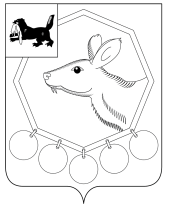 КОНТРОЛЬНО - СЧЕТНАЯ ПАЛАТАМО «Баяндаевский район»с. Баяндай                                                                30 апреля 2014 года         ЗАКЛЮЧЕНИЕ№12-зПО РЕЗУЛЬТАТАМ ЭКСПЕРТИЗЫОТЧЕТА ОБ ИСПОЛНЕНИИ БЮДЖЕТА МУНИЦИПАЛЬНОГО ОБРАЗОВАНИЯ «БАЯНДАЙ» ЗА 2013 ГОДАудиторское заключение составлено аудитором  Контрольно – счётной палаты МО «Баяндаевский район» Дамбуевым Ю.Ф.,  инспектором Борхоновым А.М. по результатам экспертизы отчета об исполнении бюджета муниципального образования «Баяндай» за 2013 год» в соответствии со статьей 264.4 Бюджетного кодекса Российской Федерации, Положением о бюджетном процессе муниципального образования «Баяндай», Решением Думы муниципального образования «Баяндаевский район» от 04.10.2011г. №21/5 «Об утверждении Положения о Контрольно-счетной палате муниципального образования «Баяндаевский район», соглашением о передаче полномочий по осуществлению внешнего муниципального финансового контроля Контрольно-счётной палате муниципального образования «Баяндаевский район» №2 от 27.12.2011г. и иными актами действующего федерального и областного законодательства.Подготовка заключения осуществлена на основании обращения Главы МО «Баяндай»  «О проведении экспертизы годового отчета об исполнении бюджета муниципального образования «Баяндай» за 2013 год.При проведении экспертизы проанализированы данные годового отчета  об исполнении бюджета МО «Баяндай» за 2013 год и использованы нормативные правовые документы, регулирующие бюджетные правоотношения.Соблюдение бюджетного законодательства при организацииисполнения бюджета МО «Баяндай»Муниципальное образование «Баяндай» наделено статусом сельского поселения Законом Усть-Ордынского Бурятского автономного округа от 30.12.2004г.  №67-ОЗ «О статусе и границах муниципальных образований Аларского, Баяндаевского, Боханского, Нукутского, Осинского, Эхирит-Булагатского районов Усть-Ордынского Бурятского автономного округа».При составлении, рассмотрении, утверждении и исполнении бюджета муниципального образования «Баяндай» на 2013 год администрация и Дума МО «Баяндай» руководствовались Бюджетным кодексом Российской Федерации, областным бюджетным законодательством, Уставом МО «Баяндай».Бюджетный процесс в МО «Баяндай» регламентировался в 2013 году Положением о бюджетном процессе в муниципальном образовании «Баяндай» (далее – Положение о бюджетном процессе), в редакции от 21.12.2012г.  №7/3. Положением о бюджетном процессе определялись участники бюджетного процесса, порядок составления, рассмотрения, утверждения и исполнения бюджета, а также осуществление контроля за его исполнением.В соответствии с п.2 ст. 172 главы 20 «Основы составления проектов бюджетов» Бюджетного кодекса РФ составление бюджета МО «Баяндай» на 2013 год основывалось на:- прогнозе  социально-экономического развития муниципального образования «Баяндай» до 2015 года;- основных направлениях  бюджетной и налоговой политики МО «Баяндай» на 2013 год, утвержденных постановлением главы поселения от 12.11.2012г.  №197а.В соответствии со статьей 184.2 главы 21 «Основы рассмотрения и утверждения бюджетов»  при составлении бюджета МО «Баяндай» на 2013 год разработаны документы:- основные направления бюджетной и налоговой политики;- предварительные итоги социально-экономического развития;- прогноз социально-экономического развития муниципального образования «Баяндай»;- среднесрочный финансовый план.В решении о бюджете МО «Баяндай» на 2013 год содержатся основные характеристики бюджета, к которым относятся общий объем доходов, общий объем расходов и дефицит бюджета, предусмотренные ст.184.1 «Общие положения» БК РФ, а также составлены:- прогнозируемые доходы бюджета МО «Баяндай» на 2013 год;- перечень главных администраторов доходов бюджета МО «Баяндай»;- распределение бюджетных ассигнований по разделам и подразделам классификации расходов бюджетов Российской Федерации;- распределение бюджетных ассигнований по разделам и подразделам, целевым статьям, видам классификации расходов бюджета муниципального образования «Баяндай» на 2013 год;- распределение бюджетных ассигнований по главам, разделам, подразделам, целевым статьям и видам классификации расходов бюджета в ведомственной структуре расходов бюджета на 2013 год;- распределение бюджетных ассигнований на реализацию долгосрочных муниципальных целевых программ МО «Баяндай» на 2013 год.Бюджет на 2013 год утвержден решением Думы МО «Баяндай» от 25.12.2012. №8 «О бюджете МО «Баяндай» на 2013 год и плановый период 2014 и 2015 годов» в срок определенный Положением о бюджетном процессе в МО «Баяндай. Первоначально бюджет МО «Баяндай» на 2013 год утвержден со следующими основными характеристиками бюджета:- общий объем доходов в сумме   4904,30 тыс. руб., в том числе безвозмездные поступления в сумме 1624,30 тыс. руб., дефицит бюджета в сумме  164,0 тыс. руб., или 5%  от объема доходов без учета утвержденного объема безвозмездных поступлений, что соответствует п.3 ст. 92.1 БК РФ, общий объем расходов планировался в сумме 5068,3 тыс. руб.В течение финансового года в бюджет МО «Баяндай»  на 2013 год были внесены изменения, которые представлены в таблице 1.Таблица 1Изменения внесенные в бюджет МО «Баяндай» на  2013 годОснованиями для внесения изменений в параметры бюджета МО «Баяндай» на 2013 год в течение финансового года явилось наличие изменений в сторону увеличения безвозмездных поступлений из бюджетов других уровней.Организация исполнения бюджета МО «Баяндай» возложена на администрацию МО «Баяндай». Исполнение бюджета администрацией МО «Баяндай» организовано на основе решения о бюджете на 2013 год.Годовой отчет об исполнении бюджета МО «Баяндай» представлен в КСП МО «Баяндаевский район»  17.04.2014г. года с нарушением срока, указанного в статье 264.4 Бюджетного кодекса Российской Федерации, в соответствии с которым годовой отчёт об исполнении местного бюджета для подготовки заключения на него представляется в контрольный орган не позднее 1 апреля года следующего за отчетным.II. Общая характеристика исполнения бюджета МО «Баяндай» за 2013 год.	Бюджет поселения с последними изменениями и дополнениями, утвержден решением Думы МО «Баяндай» от 25.12.2013г. №13по доходам в сумме 12154,50 тыс. руб. и расходам в сумме 13715,40тыс. руб.Основные прогнозируемые объемы доходов и расходов бюджета МО «Баяндай" на 2013и их исполнение приведены в таблице 2.Таблица 2Основные прогнозируемые объемы доходов и расходовбюджета  МО «Баяндай»  на 2013 и их исполнениеВ течение 2013 года в доходную и расходную части бюджета вносились изменения. Увеличение бюджетных назначений в окончательной редакции по сравнению с первоначальной редакцией  было осуществлено по доходам бюджета на 7383,86 тыс. руб.  или на 155,56%,   в том числе:-  по группе «Налоговые и неналоговые доходы»» - увеличение на 1796,20 тыс. руб., или на 54,76%, - по группе «Безвозмездные поступления» - увеличение на 5587,66 тыс. руб., или на 344,00 % .Расходы бюджета по сравнению с первоначальной редакцией увеличены  на 8448,71 тыс. руб., или на 166,70 %.Остаток денежных средств на лицевом счету на 01.01.2013г. составил 1318528,89 руб., который был сформирован за счет собственных доходов бюджета. При  исполнении бюджета за 2013 год был использован остаток средств на начало 2013 года.По данным отчета об исполнении бюджета МО «Баяндай» за 2013 год» доходы составили  12282,94 тыс. руб. или  99,96% к плановым показателям, расходы составили 13371,45 тыс. руб. или  98,92% к плановым показателям.III. Исполнение доходной части бюджета МО «Баяндай»Исполнение доходной   части  бюджета  за  отчетный  период  составило12282,94 тыс. руб. Безвозмездные поступления за отчетный период поступили в размере 7209,76 тыс. руб.  или  99,97%  от плановых сумм, из них дотации – 597,10 тыс. руб.  или  100,00%  к  годовому  назначению, субвенции – 242,40 тыс. руб.  или 100,00 % к годовому назначению, субсидии – 5774,00 тыс. руб., или  100%, прочие межбюджетные трансферты – 596,26 тыс. руб. или100%. В течение года поступила субсидия на развитие автомобильных дорог –  948 тыс. руб., субсидия на реализацию перечня проектов народных инициатив в сумме 1319,4 тыс. руб.Собственных  доходов    получено  5073,18 тыс. руб. или   99,94 % от годового назначения.     Наибольший  удельный вес в объеме  собственных  доходов занимает  налог на доходы физических лиц – 76,94 %,  поступление составило   3906,72 тыс. руб. или  99,94  % от годового назначения.Налог на имущество за 2013 год составил 1126,02 тыс. руб. или 22,20 % от общей суммы собственных доходов, исполнение составило 99,96 % от годового назначения.	IV. Исполнение расходной части бюджета МО «Баяндай»           За  2013 год  за счет всех видов доходов  исполнение по расходам составило в  сумме 13371,45 тыс. руб. или  98,92 % от объема расходов, предусмотренных решением Думы МО «Баяндай»  «О бюджете  на 2013 год и на плановый период 2014 и 2015 годов».  	Итоги исполнения бюджета МО «Баяндай» за 2013 год  по   расходам характеризуются данными представленными в таблице 3:Таблица 3Исполнение бюджета МО «Баяндай» за 2013 год по расходам, тыс. руб.Как видно из таблицы 3 наибольший удельный вес в расходах по разделам составляют расходы по разделу на общегосударственные вопросы – 45,86%. Расходы по разделу жилищно-коммунальное хозяйство составили 20,97%, по разделу национальная экономика 7,72%. Межбюджетные трансферты составили 23,25%. На остальные разделы приходится 2,20 % от общей суммы расходов за 2013 год.	Общие объемы расходов за последние 3 отчетных года представлены в таблице 4.Таблица 4Расходы бюджета МО «Баяндай» в 2011-2013 годы, тыс. руб.В 2013 году объём расходов, по сравнению с предшествующим 2011 годом увеличился на 35,46%.В 2013 году расходы по разделу 0100 «Общегосударственные вопросы»  составили  6132,39 руб.  или  98,20 % годового назначения, в том  числе на оплату  труда с начислениями  муниципальным служащим и вспомогательному персоналу  составило 4069,53 тыс. руб.  или 99,99% от плана.По подразделу 0102 «Функционирование высшего должностного лица муниципального образования» расходы составили 1009,59 тыс. руб. –99,99% от плана, которые были полностью сформированы за счёт расходов на оплату труда и начислений на оплату труда. По подразделу 0104 «Функционирование местной администрации» исполнение составило 4996,11 тыс. руб., что составляет 99,93 % от плана, в том числе: на оплату труда с начислениями 3059,93 тыс. руб. или 99,99% от плана; на оплату услуг связи 76,46 тыс. руб. или  99,95 % от  плана; на оплату услуг за предоставление электроэнергии 103,75 тыс. руб. или  99,76% ; на оплату услуг по содержанию имущества 22,84 тыс. руб. или  99,28%, на оплату прочих услуг  46,47 тыс. руб. или 99,93% от плана; прочие расходы 179,33 тыс. руб. или 99,63 % от плана – средства израсходованы на проведение различных праздничных мероприятий;  увеличение стоимости основных средств 1181,22 тыс. руб. или  99,93%  от  плана; на приобретение горюче-смазочных материалов 98,54 тыс. руб. или 99,53% от плана;  на канцелярские и хозяйственные расходы 227,57 тыс. руб. или 99,77% от плана.По подразделу 0111 «Резервный фонд» запланированные  расходы в сумме 12,00 тыс. руб. произведены не были.  По подразделу 0113«Другие общегосударственные вопросы» исполнение составило 35,98 тыс. руб. или 27,06 % от плана, произведены расходы на приобретение услуг по содержанию имущества в сумме 5,98 тыс. руб.  или  98,74% от плана; на оплату прочих расходов 30,00 тыс. руб. или 23,62 % от плана. Расходы по разделу 0200 «Национальная оборона» составили 211,30 тыс. руб., что составляет 100,00% от плана, в том числе 175,48 тыс. руб. на оплату труда с начислениями или 100% от плана; 8,50 тыс. руб. на приобретение услуг связи или 100 % от плана; 1,25 тыс. руб. на содержание имущества или 100% от плана; 1,50 тыс. руб. на приобретение горюче-смазочных материалов или 100 % от плана; 24,57 тыс. руб.  на канцелярские и хозяйственные расходы или 100 % от плана.  Расходы по разделу 0400 «Национальная экономика» составили 1032,00 тыс. руб. или 99,42 % от плана, в том числе на оплату труда с начислениями  29,60 тыс. руб. или 100,00 % от плана; на оплату услуг связи 1,50 руб. или 100 % от плана; на оплату услуг по содержанию имущества 997,90 тыс. руб. или 100% от  плана; на приобретение прочих услуг 3,00 тыс. руб. или 100,00% от плана;  по подстатье прочие расходы запланированные расходы в сумме 6,00 тыс. руб. не произведены.          Расходы по разделу 0500 «Жилищно-коммунальное  хозяйство» исполнены в сумме 2804,08 тыс. руб. или 99,25 % от плана, в том числе: на оплату транспортных услуг 3,00 тыс. руб. или 100% от плана;  на оплату услуг за предоставление электроэнергии 424,39 тыс. руб. или 100,00% от плана; на оплату услуг по содержанию имущества 342,92 тыс. руб. или 99,92%; на оплату прочих услуг 103,55 тыс. руб. или 84,29% от плана; на приобретение основных средств 1577,11 тыс. руб. или  99,92% от плана; на приобретение горюче-смазочных материалов 39,00 тыс. руб. или 100% от  плана;   на канцелярские и хозяйственные расходы 314,11 тыс. руб.  или  99,94% от плана.        По разделу   1000 «Социальная политика» исполнение составило 82,65 тыс. руб. или 99,94% от плана – были выплачены пенсии и пособия.  	По разделу 1403 «Межбюджетные трансферты» исполнение составило 3109,03 тыс. руб. или 99,81 % от плана - произведены расходы по переданным полномочиям МО «Баяндаевский район». Следует отметить, что в 1 квартале 2014 года нами, по поручению прокуратуры Баяндаевского района, было проведено контрольное мероприятие: Проверка законного и результативного (эффективного и экономного) использования средств, выделенных на реализацию мероприятий перечня проектов народных инициатив за 2013 год , в результате проведенной проверки были подведены следующие итоги: - в реестре расходных обязательств МО «Баяндай» на 2013 год не указан муниципальный правовой акт определяющий расходные обязательства по реализации перечня проектов народных инициатив - решение Думы МО «Баяндай» №3 от 23.09.2013г. «Об утверждении перечня проектов народных инициатив»;  - администрацией МО «Баяндай» не были соблюдены требования п.3 ст. 18 Федерального закона от 21.07.2005 №94-ФЗ «О размещении заказов на поставки товаров, выполнение работ, оказание услуг для государственных и муниципальных нужд» в части направления в Управление федерального казначейства в трехдневный срок для размещения на официальном сайте сведений о заключении контракта, его изменении и исполнении.V. Кредиторская задолженностьНа 1 января 2014 года  просроченная кредиторская задолженность по муниципальному образованию «Баяндай» отсутствует.VI. Выводы и рекомендацииВ результате выполненной экспертизы отчета об исполнении бюджета МО «Баяндай» за 2013 год и на основании вышеизложенного, следует признать  годовой отчет бюджета  МО «Баяндай» за 2013 год по основным параметрам достоверным и полным.Контрольно-счетная палата МО «Баяндаевский район» рекомендует утвердить Отчет об исполнении бюджета муниципального образования «Баяндай» за 2013 год.Председатель Контрольно-счетнойпалаты МО «Баяндаевскийрайон»                                                                                           Дамбуев Ю.Ф.Дата и № решения об утверждении бюджета и внесении изменений в бюджетОбъем доходов, тыс. руб.Прирост объема доходов в сравнении с предыдущим бюджетом, тыс. руб.Объем расходов, тыс. руб.Прирост объема расходов в сравнении с предыдущим бюджетом, тыс. руб.25.12.2012г. №84904,30-5068,30-15.04.2013г. №3/26041,201136,97523,72455,417.06.2013г. №4/310570,104528,910784,603260,923.11.2013г. №1111828,041257,9413372,502587,925.12.2013г. №1312288,16460,1213517,01144,51НаименованиеБюджет в редакции решений Думы МО «Баяндай», тыс.  руб.Бюджет в редакции решений Думы МО «Баяндай», тыс.  руб.Откл. уточ.редакцииот первонач.гр.3-гр.2Исполнение 2013 годИсполнение 2013 годНаименованиеПо состоянию на 01.01.2013г.По состоянию на 31.12.2013г.Откл. уточ.редакцииот первонач.гр.3-гр.2тыс.  руб.%123456ДоходыДоходыДоходыДоходыДоходыДоходыНалоговые и неналоговые доходы:3280,005076,201796,205073,1899,94Налог на доходы физических лиц2854,603909,001054,403906,7299,94Налог на совокупный доход96,6012,00-84,6011,8298,50Налог на имущество280,201126,50846,301126,0299,96Государственная пошлина за совершение нотариальных действий48,6024,00-24,6023,9199,63Прочие неналоговые доходы-4,70-4,71100,19Безвозмездные поступления1624,307211,965587,667209,7699,97Итого доходов4904,3012288,167383,8612282,9499,96Общегосударственные вопросы3708,006244,832536,836132,3998,20Национальная оборона211,30211,300,00211,30100,00Национальная экономика44,601038,00993,401032,0099,42Жилищно-коммунальное хозяйство 332,802825,152492,352804,0899,25Социальная политика73,2082,709,5082,6599,94Межбюджетные трансферты698,403115,032416,633109,0399,81Итого расходов5068,3013517,018448,7113371,4598,92РазделНаименованиеСуммаУд. вес в объеме расходов%01Общегосударственные вопросы         6132,3945,8602Национальная оборона211,301,5804Национальная экономика                                          1032,007,7205Жилищно-коммунальное хозяйство                       2804,0820,9708Культура--10Социальная политика82,650,6214Межбюджетные трансферты3109,0323,25Всего расходов13371,451002011 год2012 год2013 годВсего расходов 11787,989871,0913371,45Рост (+; -), тыс. руб.X-1916,893500,36Рост (+,-), %.X-16,2635,46